Это надо не мертвым, это надо живым 12.01.2024 во всех учреждениях образования Оршанского района для учащихся 1-11 классов прошел единый урок «Ола-сестра Хатыни», посвященный 80-летию трагедии в белорусской деревне Ола. В проведении урока в учреждении образования «Оршанский государственный механико-экономический колледж» принял участие старший помощник прокурора Оршанского района Максим Васильев.«Знание уроков истории не дает права забыть о том, что пережил наш народ в годы Великой Отечественной войны. Политика фашизма была направлена на уничтожение мирного населения Беларуси. В ходе применения тактики «выжженной земли» оккупантами было проведено более 187 крупных карательных операций, сожжено более 9200 сел и деревень с мирным населением. Места гибели воинов и мирных граждан останутся свидетелями событий прошлого. В ходе расследования Генеральной прокуратурой Республики Беларусь уголовного дела о геноциде белорусского народа стали известны ужасающие факты уничтожения мирного населения. Сегодня наш долг - сохранение памяти о событиях того времени, воспитание молодежи в духе преемственности в целях сохранения мира для будущих поколений» - отметил Максим Васильев.Старший помощник прокурора Оршанского района младший советник юстиции					      В.В. Корсак                    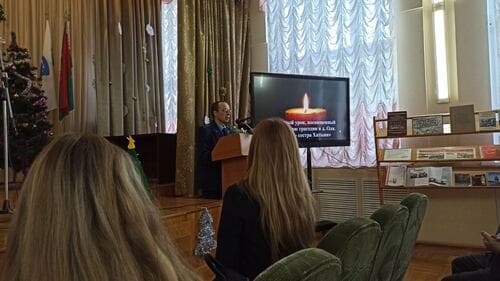 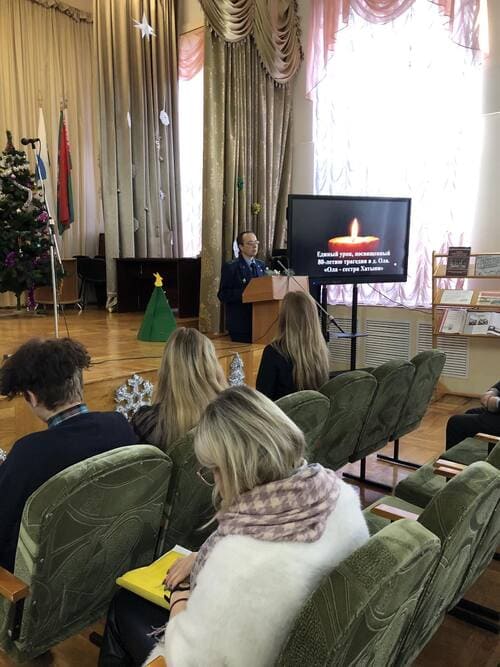 